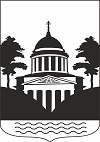            Российская Федерация           Новгородская область             ДУМА ЛЮБЫТИНСКОГО МУНИЦИПАЛЬНОГО РАЙОНАРЕШЕНИЕО внесении изменения в Регламент Думы Любытинского муниципального районаПринято Думой  муниципального района 24.12.2018 года           Дума муниципального районаРЕШИЛА:       1. Внести  изменение в пункт  5  статьи 8.1.    Регламента Думы Любытинского муниципального района, утвержденного решением Думы муниципального района от 28.05.2013 № 191,  изложив в новой  редакции:«Статья 8.1. Взаимодействие Думы муниципального района  и прокуратуры Любытинского района	5. Проекты внесенных в Думу нормативно правовых актов направляются в прокуратуру Любытинского района Новгородской области для изучения и внесения, в случае необходимости, замечаний не позднее 7 дней до заседания. Передача нормативных правовых актов осуществляется в форме электронного документа на адрес электронной почты prok53lub@gmail.com.».Председатель Думымуниципального района                                         В.Н.Иванов 24.12.2018№ 277Глава муниципального района                                         А.А.Устинов